„Tolerancja ważne słowo”                                                  16.11.2020Film wprowadzający do tematu tygodnia:https://www.youtube.com/watch?v=DL1Au8gOs9MPraca plastyczna:Gołąbek pokoju:Symbolika gołębia:Obecność gołębia jest silnie powiązana z miastami i obecnością człowieka. Od zarania dziejów można znaleźć o nim wzmianki w wielu kulturach, religiach czy systemach wierzeń. Uważa się, że gołąb reprezentuje miłość, łagodność, poświęcenie, pokój i łaskę. Wkraczając do naszego życia pomaga nam oczyścić się z traum przechowywanych w pamięci oraz pomaga odnaleźć nam miłość i spokój.Stanowi symbol nadziei, harmonii, macierzyństwa, pokoju oraz reprezentuje poświęcenie.Do wykonania naszej pracy będą potrzebne:Biały talerzyk papierowy,Biały papier – najlepiej technicznyNożyczkiKlejBiały pomponCzarny bądź pomarańczowy/ czerwony papierOczka samoprzylepneTalerzyk zginamy na pół – uzyskując korpusik Na dwa boki przyklejamy odrysowane i wycięte z białego papieru formy skrzydełTeraz bierzemy biały pompon i doklejamy tworząc główkę naszego gołąbkaZ kolorowych papierów wycinamy kształt dzióbka, następnie przyklejamy do pomponaNa koniec pozostaje już tylko sprawdzić by nasz ptaszek zaczął oglądać świat – naklejamy oczkaI gotowe 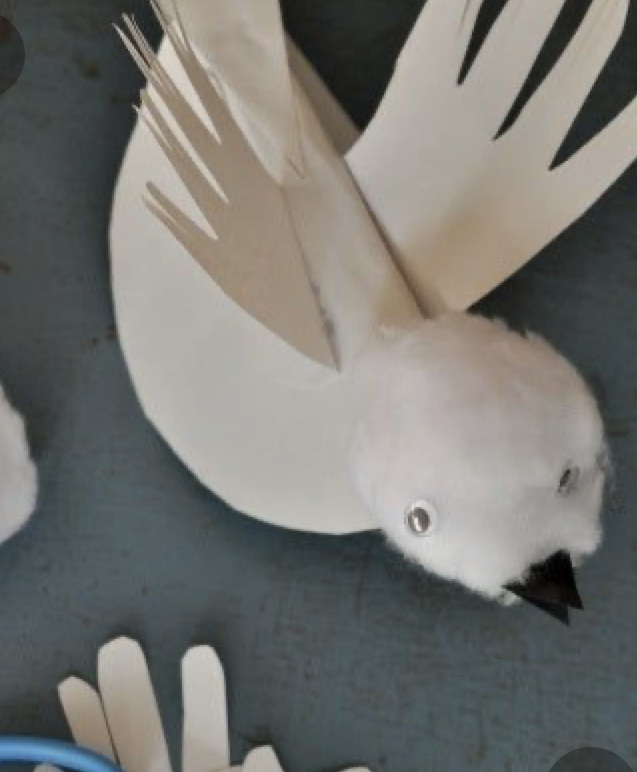 